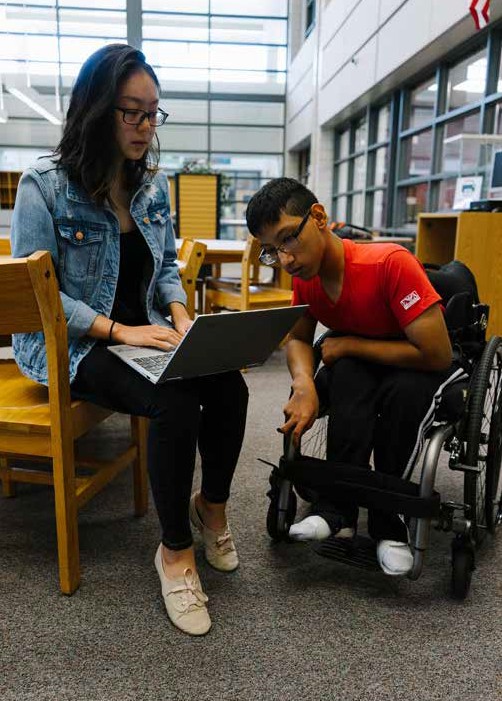 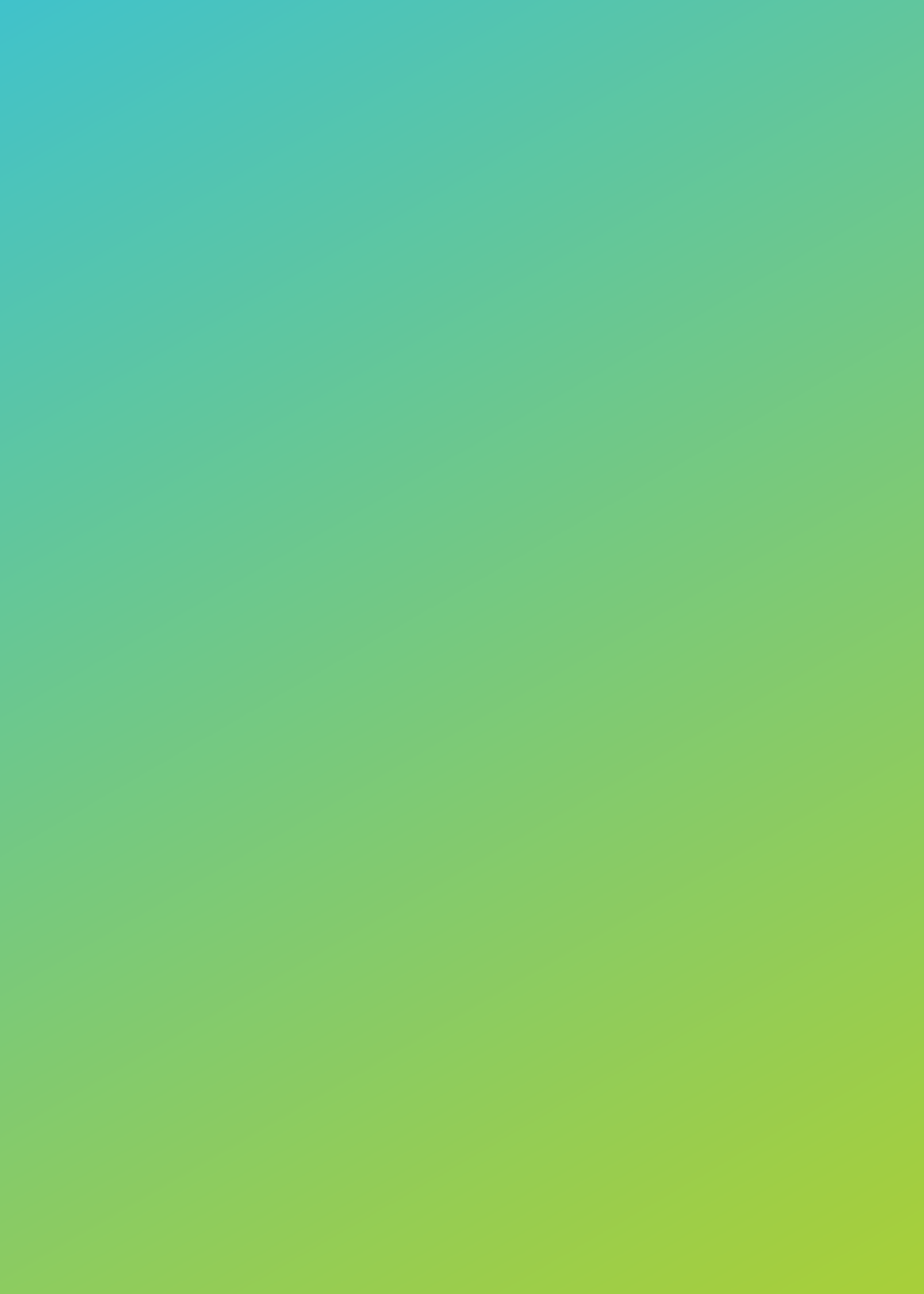 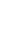 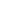 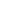 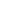 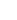 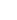 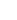 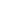 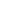 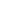 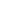 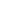 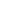 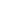 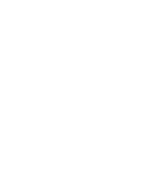 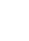 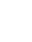 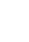 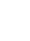 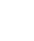 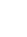 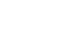 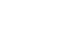 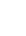 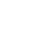 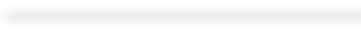 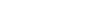 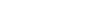 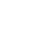 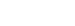 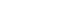 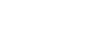 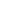 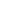 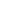 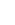 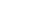 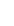 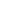 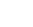 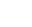 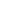 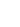 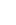 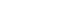 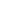 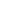 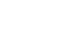 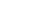 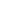 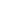 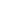 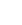 ™LEARN TO CODE FROM HOMEFREE, SUMMER CODING PROGRAM LEARN HTML, CSS, AND JAVASCRIPTCREATE YOUR OWN WEBSITES AND APPSJUNIOR AND HIGH SCHOOL STUDENTS INVITED TO PARTICIPATEONLINE MENTORS AVAILABLE